Proton	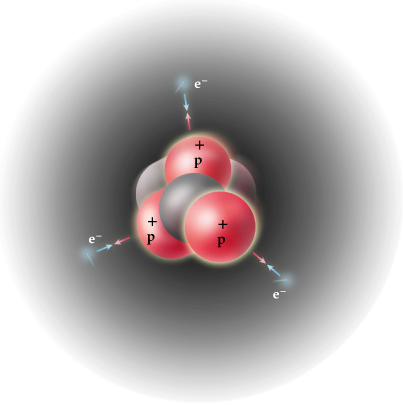 It’s a particle located in the _____________ of an atom.It has a charge of ___________ ___ and a mass of _____ amu (atomic mass units). ____________ are almost identical in size to neutrons. The protons determine the ________________.The _______________ of protons will tell you what element it is. An atom having 6 protons will always be Carbon, C. The atomic number is the same as the number of protons.ElectronIt’s a particle located _____________ the nucleus of an atom. It has a charge of ____ and a mass of ___ amu (atomic mass units).Electron are very small, they are ___________ the size of a proton.In a neutral atom, the number of _____________ is the same as the atomic number.If an atom becomes an _______, the number of electrons changes creating a charged atom. Neutron		It’s a particle located _____ the nucleus of an atom.It has a charge of ____ and a mass of ____ amu (atomic mass units).Neutrons are almost identical in size to _____________.Number of neutrons depends on the ______________________.Mass Number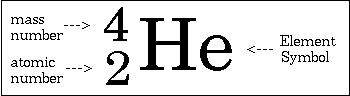 Mass number is the number of ____________ plus _____________.Mass number is found by adding protons and neutrons.3 protons + 4 neutrons = 7 (Lithium) Or can be found by rounding atomic mass to the nearest ______________ number.Iodine atomic mass is 126.9044 so its mass number is 127.Mass number can be used to calculate _______________ in an atom. Iodine mass # 127 – Iodine atomic # 53 = 74 neutrons.Calculating Particles in an Atom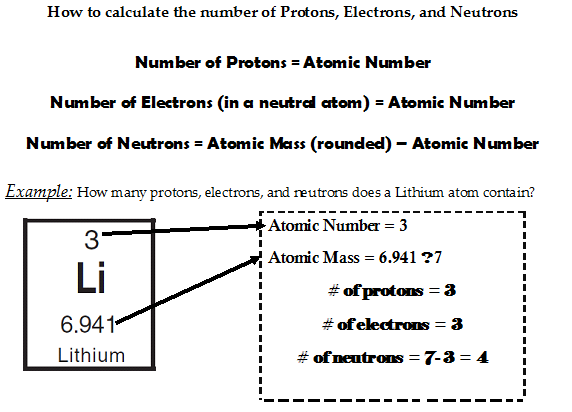 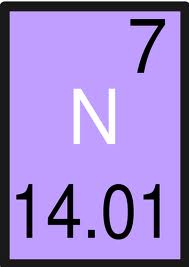 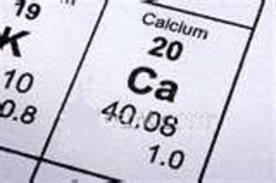 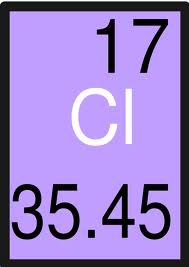 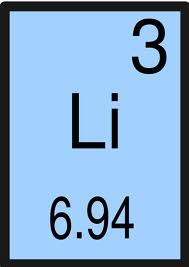 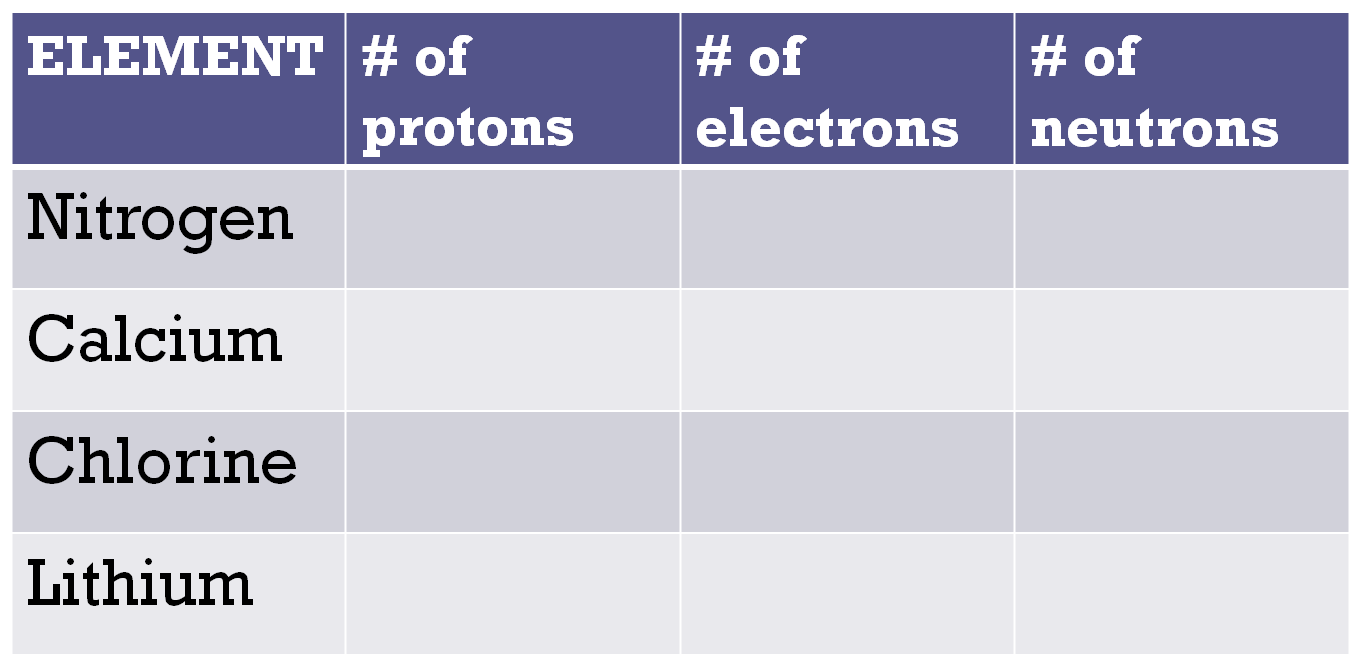 